Научно-исследовательская работа на тему:«Компьютер и здоровье человека в XIX веке»Климов Андрей Николаевич  научный руководитель Ковтун Ольга АнатолевнаМинистерство образования и науки Амурской области  государственное профессиональное образовательное автономное учреждение Амурской области«Райчихинский Индустриальный Техникумг  Райчихинск2019Цель: Изучить вредное воздействие компьютера на здоровье человекаЗадачи:Выявить отрицательные последствия использования компьютера на здоровье человекаРекомендовать меры, которые уменьшат вредное влияние компьютера на наше здоровьеПровести социологический опрос среди студентов КТК и проанализировать причины снижения зрения у учащихсяАктуальность темы: В связи с процессом глобальной компьютеризации жизни человека возникают вопросы о влиянии компьютера на организм человека и, в первую очередь, на его физическое и психическое здоровьеВ наше время компьютер стал предметом быта. Но люди редко задумываются о том, какой вред компьютер причиняет человеческому организму.Со временем  многие пользователи начинают жаловаться на проблемы со здоровьем и повышенную утомляемость.Зрительная система человека плохо приспособлена к рассматриванию изображения на экране монитора. Прочитать или ввести текст - огромная нагрузка на глаза.Самая распространенная из болезней глаз - близорукость, или миопия.Ещё одна из основных болезней, возникающая при работе за компьютером - дальнозоркость.Болезнь, которая чаще всего возникает из-за чрезмерного употребления компьютера - синдром     сухого  глаза. Обычно мы моргаем 20 раз в минуту, когда же мы неподвижно смотрим на экран, то моргаем в 3 раза реже. Результат - глаз становится "сухим".Так же компьютер может вызвать аллергию. Источниками аллергии являются почти все элементы компьютера, а так же пыль, оседающая на нём.Все вышеперечисленные недуги безусловно отразятся и на психическом состоянии. И если зрение, слух могут испортиться посредством клавиатуры, "мыши" или монитора, то на психику влияют более виртуальные вещи - игры и Интернет. Вносит вклад в ухудшение здоровья и неправильная организация рабочего места.Для того что бы правильно организовать свое рабочее место необходимо :Сидеть в дали от окна, т.к. освещение должно быть рассеяннымСоблюдать гигиену рабочего местаДолжна быть специальная мебель, создающая комфортные условия Необходимо правильно сидеть за компьютером ( спина прямая, ноги твердо стоят, руки расслаблены, работают только пальцы, расстояние от глаз до монитора не менее 50 см.)Периодически делать гимнастику для глазВред наносимый компьютером  на организм человека, в частности на зрение, прямо пропорционален времени, проводимому за компьютером. Чтобы узнать сколько времени проводят за компьютером современная молодежь , я провел опрос среди 70 студентов 1 и 2 курса по отделению Электрификации и автоматизации сельского хозяйства. Результаты анкетирования показали, что среди них 46 человек проводят 34% своего свободного времени за компьютером, ещё  27 проводят процентов 13 % времени, а у оставшихся 7  компьютер занимает почти все свободное время - 53%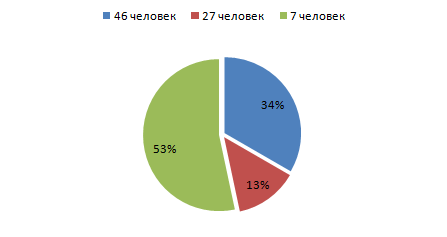 Но с другой стороны компьютер играет важную роль в медицине. Компьютерная аппаратура широко используется при постановке диагноза, проведении обследований и профилактических осмотров. Примеры компьютерных устройств и методов лечения и диагностики:компьютерная томография— даёт точные послойные изображения структур внутренних органовультразвуковая диагностика и зондирование—открывает бесчисленные возможности для получения изображений внутренних органов и исследования их состояниярентгеновских исследования — запомненные в цифровой форме рентгеновские снимки могут быть быстро и качественно обработаны, воспроизведены и занесены в архив для сравнения с последующими снимками этого пациентазадатчик (водитель) сердечного ритмаустройства дыхания и наркозалечение зубов и протезирование с помощью компьютераКомпьютеры используются для создания карт, показывающих скорость распространения эпидемий.Компьютеры хранят в своей памяти истории болезней пациентов, что освобождает врачей от бумажной работы, на которую уходит много времени, и позволяет больше времени уделять самим больным.Таким образом мы пришли к выводу, компьютер может быть другом или заклятым врагом, может помочь в беде,  а может добавить множество проблем, может помочь найти единомышленников, а может привести к одиночеству.Литература Демирчоглян Г.Г. Компьютер и здоровье. – М.: Издательство Лукоморье, Темп МБ, Новый Центр, 2007. – 256 с.Степанова М. Как обеспечить безопасное общение с компьютером.– 2007, № 2. – С.145-151.Морозов А.А. Экология человека, компьютерные технологии и безопасность оператора.– 2006, № 1. – С. 13-17.Жураковская А.Л. Влияние компьютерных технологий на здоровье пользователя.– 2006, № 2. – С.169-173.Ушаков И.Б. и др. Оценка физических характеристик мониторов современных персональных компьютеров с позиций стандартов безопасности и характера деятельности.// Безопасность жизнедеятельности. – 2008, № 7. – С.19-22